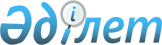 О внесении изменения в совместное постановление акимата Мангистауской области от 23 февраля 2017 года № 40 и решение Мангистауского областного маслихата от 23 февраля 2017 года № 7/95 "О некоторых вопросах административно-территориального устройства Бейнеуского района"Постановление акимата Мангистауской области от 11 декабря 2019 года № 260 и решение Мангистауского областного маслихата от 10 декабря 2019 года № 32/389. Зарегистрировано Департаментом юстиции Мангистауской области 18 декабря 2019 года № 4055
      В соответствии с Законом Республики Казахстан от 8 декабря 1993 года "Об административно-территориальном устройстве Республики Казахстан" и с учетом мнения Бейнеуского районного маслихата и акимата Бейнеуского района, акимат Мангистауской области ПОСТАНОВЛЯЕТ и Мангистауский областной маслихат РЕШИЛ:
      1. Внести в совместное постановление акимата Мангистауской области от 23 февраля 2017 года № 40 и решение Мангистауского областного маслихата от 23 февраля 2017 года № 7/95 "О некоторых вопросах административно-территориального устройства Бейнеуского района" (зарегистрировано в Реестре государственной регистрации нормативных правовых актов за № 3309, опубликовано 12 апреля 2017 года в Эталонном контрольном банке нормативных правовых актов Республики Казахстан) следующее изменение:
      пункт 4 изложить в новой редакции следующего содержания:
      "4. Преобразовать Есетский сельский округ Бейнеуского района с административным центром село Коркол в село Есет.".
      2. Государственному учреждению "Аппарат Мангистауского областного маслихата" (руководитель аппарата Дауылбаев А.К.) обеспечить государственную регистрацию настоящего совместного постановления и решения в органах юстиции, его официальное опубликование в Эталонном контрольном банке нормативных правовых актов Республики Казахстан и средствах массовой информации.
      3. Контроль за исполнением настоящего постановления и решения возложить на заместителя акима области Килыбай Н.И.
      4. Настоящее совместное постановление и решение вступает в силу со дня государственной регистрации в органах юстиции и вводится в действие по истечении десяти календарных дней после дня его первого официального опубликования.
					© 2012. РГП на ПХВ «Институт законодательства и правовой информации Республики Казахстан» Министерства юстиции Республики Казахстан
				
      Аким Мангистауской области 

С. Трумов

      Председатель сессии 

А. Салманов

      Секретарь Мангистауского областного маслихата 

Н. Тумышев
